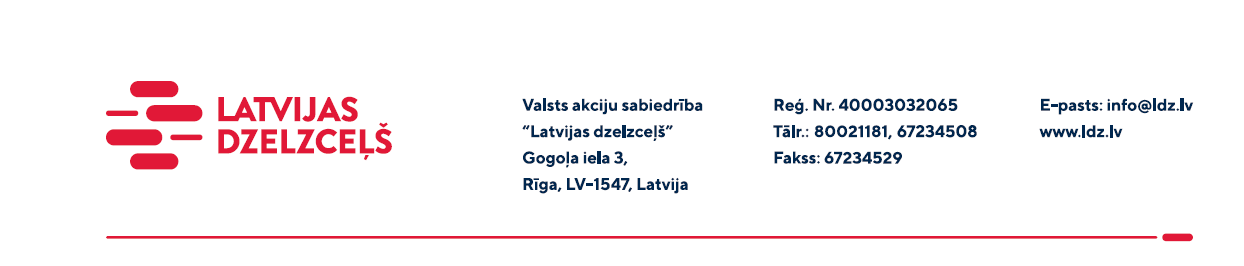 UZAICINĀJUMS KOMERCPIEDĀVĀJUMA IESNIEGŠANAI TIRGUS IZPĒTEIVAS “Latvijas dzelzceļš” Sliežu ceļu pārvalde veic tirgus izpēti “Ugunsdzēsības aparātu un to piederumu piegāde un ugunsdzēsības aparātu tehniskā apkope, pārbaude, remonts un uzpildīšana 2023.-2024. gadā” (turpmāk – Tirgus izpēte).Tirgus izpētes priekšmets un apjoms:Ugunsdzēsības aparātu un to piederumu (turpmāk – prece) piegāde:izpildes veids: preču piegāde pēc pieprasījuma (pēc nepieciešamības);preces tips un daudzums: pēc pieprasījuma (pēc nepieciešamības);preces piegādes adreses:Altonavas iela 11a, Rīgā;Bauskas iela 5, Jelgava;2 Preču iela 4 , Daugavpilī;Stacijas iela 23, Rēzekne.Ugunsdzēsības aparātu tehniskā apkope, pārbaude, remonts un uzpildīšana (turpmāk – pakalpojums):izpildes veids: pakalpojuma veikšana pēc pieprasījuma (pēc nepieciešamības, aptuvenais pieprasījuma periodiskums noteikts tehniskā specifikācijā (1.pielikums))pakalpojuma veidi:ugunsdzēsības aparāta tehniskā apkope;ugunsdzēsības aparāta atvēršana un labošana (ugunsdzēsības vielas (pulvera) pārbaude vai nomaiņa);ugunsdzēsības aparāta korpusa atestācija (hidrauliskā pārbaude);ugunsdzēsības aparāta remonts;ugunsdzēsības aparāta uzpildīšana;ugunsdzēsības aparāta utilizācija.pakalpojuma daudzums: pēc pieprasījuma (pēc nepieciešamības);ugunsdzēsības aparātu pieņemšanas un nodošanas vietas pakalpojuma veikšanai, kurā tiks savākti ugunsdzēsības aparāti pakalpojuma veikšanai: saskaņā ar tehnisko specifikāciju (1.pielikums);ekspluatācijā esošo ugunsdzēsības aparātu saraksts un daudzums: saskaņā ar tehnisko specifikāciju (1.pielikums).Samaksas nosacījumi:apmaksa tiek veikta pēc dokumenta par pakalpojuma izpildi abpusējas parakstīšanas, 30 (trīsdesmit) kalendāro dienu laikā no rēķina saņemšanas dienas, vaiapmaksa tiek veikta 30 kalendāro dienu laikā no preces pieņemšanas dokumenta abpusējas parakstīšanas dienas.Piedāvājuma cenā (2.pielikums) jābūt iekļautām absolūti visām izmaksām, kas saistītas:ar preču piegādi, t.sk., preces cena, preces iekraušanas, transportēšanas līdz noradītajai preces piegādes vietai un pārkraušanas izmaksas, personāla un administratīvās izmaksas, muitas, dabas resursu, sociālais u.c. nodokļi (izņemot PVN) saskaņā ar Latvijas Republikas tiesību aktiem, pieskaitāmās izmaksas, ar peļņu un riska faktoriem saistītās izmaksas, neparedzamie izdevumi u.tml., vaiar pakalpojuma izpildi, ņemot vērā tehniskajā specifikācijā noteikto t.sk. pakalpojuma organizēšanas izmaksas, transportēšanas izmaksas līdz pakalpojuma izpildes vietai, mehānismu ekspluatācijas izdevumi, personāla un administratīvās izmaksas, muitas, dabas resursu, sociālais u.c. nodokļi (izņemot PVN) saskaņā ar Latvijas Republikas tiesību aktiem, apdrošināšanai pieskaitāmās izmaksas, ar peļņu un riska faktoriem saistītās izmaksas, neparedzamie izdevumi u.tml.Piedāvājumu pretendents var iesniegt tikai par visu tirgus izpētes priekšmetu kopumā pilnā apjomā.Lūdzam Jūs līdz 2023. gada 17. februārim iesniegt Piedāvājumu ar paraksttiesīgās personas parakstu VAS “Latvijas dzelzceļš” Sliežu ceļu pārvaldei, Torņakalna ielā 16, Rīgā, LV-1004, vai elektroniskā formā (parakstītu un ieskenētu kopijas formā vai parakstītu ar drošu elektronisko parakstu), nosūtot uz e-pastu: scp@ldz.lv.Šīs tirgus izpētes mērķis ir izvērtēt situāciju tirgū, apzināt finansiālajām iespējām atbilstošu preču un pakalpojuma iegādi utt., un šis uzaicinājums piedāvājuma iesniegšanai nerada tā saņēmējam un LDz pienākumu nākotnē slēgt darījumu par Tirgus izpētē noteikto priekšmetu.Pielikumā:1.pielikums: Tehniskā specifikācija;2.pielikums: Piedāvājums /forma/.Kontaktpersona: 29532803